SUBJECT: A NIXLE message was sent to all Nixle Wire current subscribers and public groups to sign up on the new Montezuma County Everbridge Emergency Alert System.DATE: September 22, 2023REASONING:  Due to current events in the world and the media discussing comments on Alert and Warning systems, including the concerns of alerts in our local area, it is a good time to get more people to sign-up for the new alert messaging before this window passes.  So, we decided to send it out today, as we have already tested this messaging and instruction sheet on a 408 people test group and they gave us favorable results on the ease and simplicity of signing up.  Below is the messaging sent in a NIXLE message and the instruction link that we attached.EMAIL Messaging:New Emergency Alert System Sign-upDear current subscribers,
After months of research and current local and world affairs dealing with alerting the public on vital information during emergencies, we now have a new Emergency Alert System and it requires you to sign-up to receive Alerts and Warnings.  The old system was inadequate and we are moving to a more robust and accurate platform. Current NIXLE subscribers MUST opt into this system or you will no longer receive any messages.  Please click on the link to read why we are moving to a new system and how to subscribe.to receive vital messaging. Please do not call Dispatch for information about this, just read and follow the simple instructions in the link.  A help phone number, if needed, is posted for your assistance.   It will also be posted on social media. Thank you.  SMS Messaging:New Emergency Alert System requires new sign-up to receive Alerts/Warnings.  Click on the link to get set up(Link was attached to the message)Information Link:Below is the information sheet we sent out.  Feel free to share this below document to everyone and on all social media sites.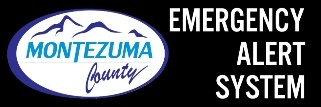 After recent local problems with the Nixle system, as well as the widely-publicized issues with the alert and notification systems during fires in Boulder County and Maui, Montezuma County has launched a new Emergency Alert System.  This new system will allow you to receive emergency alerts for severe weather, road closures, evacuations, missing persons, and more.  This is a more reliable and accurate system, which allows us to tailor alerts to specific neighborhoods or groups of people who face an imminent threat rather than a notification to the entire county. 
This is an "opt-in" system.  You choose what kinds of messages that you want to receive, as well as how and when you receive them.  
When you sign up, you will have the option to receive alerts via cell phone call, text message, email, or all of the above. You subscribe to the notifications you want to receive based on your location. 

The information you provide is protected and will not be used for any other purpose.______________________________________________________________________________To sign up- Download the app and create an account or sign up online. Either way, you will still receive the same emergency messages.From your cell phone-download the Everbridge app. 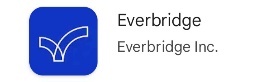 When you reach the “find an organization” page, search for “Montezuma County”.                           Or 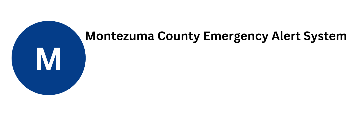 (Do not choose the one with the Sheriff’s Office logo.  That is the old Nixle alert system.)Create a login with your own password.  For “Location name” you can set up multiple locations and name them as you choose (think Home, Work, etc).  Be sure to click on “Done” in the top right hand corner when you are finished adding locations.  On the “Profile” page make sure to add a cell phone if you would like to receive text messages and email address if you want to receive email messages. Expand the Weather tab and click on any additional alerts you want.  You will receive severe weather warnings automatically.  You will also automatically receive messages regarding road closures, evacuations, missing persons, or other emergency alerts deemed necessary by local law enforcement. You may enable “quiet hours” when you will not receive weather alerts. Don’t forget to update your profile if your contact information changes.  If you no longer want to receive alerts, remove your contact information from your profile. From your cell phone or computer- https://member.everbridge.net/index/337829242601830Click on “sign up.”Complete the information on all tabs.  For “Location name” think Home, Work, etc. You can add additional locations after saving your contact information.For Contact Information please list all the ways that you would like to receive messages. Email, cell text, and/or cell call.Expand the Weather tab and click on any additional alerts you want.  You will receive severe weather warnings automatically.  You will also automatically receive messages regarding road closures, evacuations, missing persons, or other emergency alerts as deemed necessary by local law enforcement. You may enable “quiet hours” when you do not wish receive weather alerts. Review your information and click “finish.”Don’t forget to update your profile if your contact information changes.  If you no longer want to receive alerts, remove your contact information from your profile.Signing up is simple but if you need assistance, please call 970-564-4998.  Do not call dispatch for help signing up for the new Montezuma County Emergency Alert System.